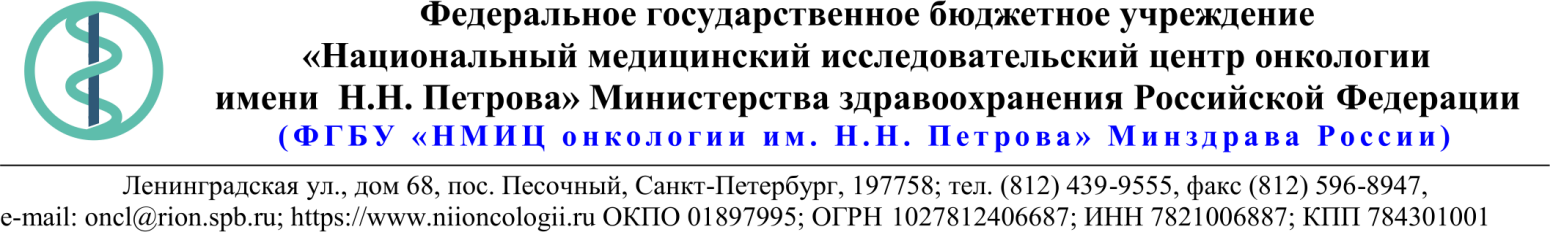 ПриложениеОписание объекта закупки 12.02.2020 № 05-07/114Ссылка на данный номер обязательна!Запрос о предоставлении ценовой информациидля нужд ФГБУ «НМИЦ онкологии им. Н.Н. Петрова» Минздрава РоссииСтруктура цены (расходы, включенные в цену товара/работы/услуги) должна включать в себя:1)	стоимость товара/работы/услуги; 2)	стоимость упаковки товара;3)	стоимость транспортировки товара от склада поставщика до склада покупателя, включающая в себя все сопутствующие расходы, а также погрузочно-разгрузочные работы;4)	расходы поставщика на уплату таможенных сборов, налоговых и иных обязательных платежей, обязанность по внесению которых установлена российским законодательством;5)  все иные прямые и косвенные накладные расходы поставщика/подрядчика/исполнителя, связанные с поставкой товара/выполнением работ/оказанием услуг и необходимые для надлежащего выполнения обязательств.Сведения о товаре/работе/услуге: содержатся в Приложении.Просим всех заинтересованных лиц представить свои коммерческие предложения (далее - КП) о цене поставки товара/выполнения работы/оказания услуги с использованием прилагаемой формы описания  товара/работы/услуги и направить их по адресу: Санкт-Петербург, пос. Песочный, ул. Ленинградская, д.68, здание административного корпуса, канцелярия.Информируем, что направленные предложения не будут рассматриваться в качестве заявки на участие в закупке и не дают в дальнейшем каких-либо преимуществ для лиц, подавших указанные предложения.Настоящий запрос не является извещением о проведении закупки, офертой или публичной офертой и не влечет возникновения каких-либо обязательств заказчика.Из ответа на запрос должны однозначно определяться цена единицы товара/работы/услуги и общая цена контракта на условиях, указанных в запросе, срок действия предлагаемой цены.КП оформляется на официальном бланке (при наличии), должно содержать реквизиты организации (официальное наименование, ИНН, КПП - обязательно), и должно содержать ссылку на дату и номер запроса о предоставлении ценовой информации. КП должно быть подписано руководителем или иным уполномоченным лицом и заверено печатью (при наличии).КП должно содержать актуальные на момент запроса цены товара (работ, услуг), технические характеристики и прочие данные, в том числе условия поставки и оплаты, полностью соответствующие указанным в запросе о предоставлении ценовой информации;	Приложение1.Наименование ЗаказчикаФГБУ "НМИЦ онкологии им. Н.Н. Петрова" Минздрава России2.Наименование объекта закупкиПоставка изделий медицинского назначения3.Код ОКПД2Указаны в пункте 184.Место исполнения обязательств (адрес поставки, оказания услуг, выполнения работ)197758, Россия, г. Санкт- Петербург, п. Песочный, ул. Ленинградская, дом 685.Авансированиене предусмотрено6.Срок окончания действия договора (контракта)31.07.20207.Установление сроков исполнения обязательств контрагентомУстановление сроков исполнения обязательств контрагентом7.1Срок начала исполнения обязательств контрагентом:с момента подписания Контракта7.2Срок окончания исполнения обязательств контрагентом30.06.20207.3Периодичность выполнения работ, оказания услуг либо количество партий поставляемого товаров: (обязательства контрагента)В течение 10 (десяти) рабочих дней после поступления письменной заявки от Покупателя. Последняя дата подачи заявки на поставку 15.06.2020. Максимальное количество партий 10 (десять).8.ОплатаВ течение 30 (тридцати) календарных дней с момента подписания Покупателем универсального передаточного документа (УПД).При заключении Контракта с субъектами малого предпринимательства (СМП) - в течение 15 (пятнадцати) рабочих дней9.Документы, которые должны быть представлены поставщиком (подрядчиком, исполнителем) вместе с товаром (результатом выполненной работы, оказанной услуги)Регистрационные удостоверения на медицинские изделия.10.Специальное право, которое должно быть у участника закупки и (или) поставщика (подрядчика, исполнителя) (наличие лицензии, членство в саморегулируемой организации и т.п.)нет11.Дополнительные требования к участникам закупки (при наличии таких требований) и обоснование этих требованийнет12.Срок действия гарантии качества товара (работы, услуги) после приемки ЗаказчикомОстаточный срок годности товара на момент поставки должен состовлять не менее 60%13.Размер обеспечения гарантийных обязательств (до 10% НМЦК)нет14.Предоставляемые участникам закупки преимущества в соответствии со статьями 28 и 29 Закона № 44-ФЗнет15.Запреты, ограничения допуска, условия допуска (преференции) иностранных товаровнет16.Страна происхождения (указывается участником в заявке, коммерческом предложении)Указаны в пункте 1817.Количество и единица измерения объекта закупкиУказаны в пункте 18№Наименование ТовараТехнические характеристикиКод  ОКПД 2Ед. изм.Кол-воСтрана производстваНДС %Цена за ед. Товара с НДС (руб.)Сумма с НДС (руб.)1Гель для УЗИ  высокой вязкости «Медиагель», бесцветный 250 г, флаконГель высокой вязкости бесцветный. Описание: универсальный гель для ультразвуковых исследований, доплерографии и для всех процедур, где требуется вязкий гель. Вязкость: 11-13 Па х c (скорость сдвига (16,8±0,3)х c-1) pH: 6,8-7,0. Акустический импеданс: 1,57х105 г/см2 х с. Фасовка: не менее 250 г в упаковке.20.59.59.900флакон5002Гель для УЗИ  высокой вязкости «Медиагель» 1кгГель высокой вязкости бесцветный. Описание: универсальный гель для ультразвуковых исследований, доплерографии и для всех процедур, где требуется вязкий гель. Вязкость: 11-13 Па х c (скорость сдвига (16,8±0,3)х c-1) pH: 6,8-7,0. Акустический импеданс: 1,57х105 г/см2 х с. Фасовка: Не менее 1 кг в упаковке.20.59.59.900флакон2003Диаграммная термобумага SONY UPP-110S  110 мм х 20 мДиаграммная термобумага для видеопринтера SONY UPP-110S, имеющегося у Заказчика. Описание: Размер листа: 110 мм х 20 м. Носитель для печати (тип I), предназначенный для черно-белой печати высокого качества формата. Используется для печати данных ультразвуковых обследований, а также в стоматологии и микроскопии. Фасовка: не менее 1 рулон в упаковке.17.12.14.142упак100